MATEMÁTICACOMPLETE QUANTAS DEZENAS E UNIDADES: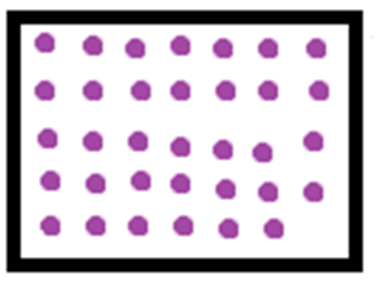 DEZENAS          UNIDADES                                 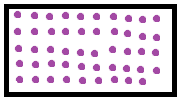 DEZENAS          UNIDADES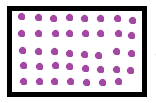 DEZENAS	UNIDADES